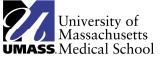 Congratulations and welcome to the !The following is a checklist for you to use as a guide as you complete the Student Health requirements.  All sections of the Health Clearance must be completed by your provider no later than 2 weeks prior to the start of school.    Please complete this ASAP.  If you do not meet health clearance requirements listed below you will be held from class or clinical experiences until it is complete. If you are missing any information an email will be sent to the e-mail address you list on the form.The Health Clearance forms may also be downloaded for your convenience from the Student Health Services (SHS) website www.umassmed.edu/studenthealth. Please check that your provider has filled in the information clearly and completely on the health clearance form and has provided the necessary supporting documentation. Please note: A copy of the lab reports for all titers must be included with your forms. Also, any information provided in another language must be translated into ENGLISH.STUDENT HEALTH CLEARANCE CHEKLIST1.  Physical exam:  Within one year of school admission and signed by your provider. ⁯2.  MMR (Measles, Mumps, Rubella): MMR vaccine dates (2 doses) or positive titers.      (Please Note: If measles, mumps or rubella titers are negative you must provide dates of 2 MMRs (month/ day/year)            MMR #1 ⁯   MMR #2 ⁯           or          Measles titer ⁯      Mumps titer ⁯     Rubella titer ⁯3.  Hepatitis B: Dates of immunizations (3 doses) and Hepatitis B surface antibody titer (HBsAb)  ** (Please Note: If you do not have a positive Hepatitis B surface antibody titer or if you have not completed the Hepatitis B series you are required to provide a Hepatitis B surface antigen titer (HBsAg)Hep B #1 ⁯    Hep B # 2 ⁯  Hep B #3  ⁯   and  positive HBsAb titer  ⁯  HBsAg ** ⁯4.  Varicella (Chicken pox): Dates of Immunization (2 doses) or positive Varicella titer. Varicella #1 ⁯ Varicella # 2 ⁯                  or                     positive Varicella titer ⁯ 5.  Tetanus Diptheria Pertussis: A one-time Tdap is required.  ⁯6. 2-Step Tuberculosis Skin Test (TST): 2-step TST or Quantiferon  Gold serology or T-Spot  is required within 3 months before the start of school       TST result #1 ⁯ TST  result #2     ⁯    or     Quanterferon Gold / T-Spot result  ⁯Please refer to Health Clearance Form for specific TST requirements.  2-Step TST Information sheet also attached. **NOTE: If you have a history of a positive TST, date of positive result and documentation of treatment, if any, must be provided.  In addition, a copy of a chest x-ray report taken after the positive TST must be attached. Also fill out the attached Symptom review, sign and date within 3 months prior to the start of school.  ⁯ Chest X-ray report                     ⁯ Treatment     7.  Blood Borne Pathogen Policy:  Read and sign the Blood Borne Pathogen Policy and return with your packet. ⁯8.  Recommended to provide childhood immunization series for polio and dTaP.   ⁯UNIVERSITY OF Phone (508)334-8464Fax (774)443-2350studenthealth@umassmemorial.orgNAME: 		________________________________________________________________  M_____  F______                               Last                                          First                                           MiddleADDRESS:	________________________________________________________________________________                               Street                                                                          City                                  State                              ZipTELEPHONE: 	________________________________	EMAIL: _________________________________________DOB:		_______________________________	ENTRANCE YEAR: _______________________________ SCHOOL:        Please circle one  GSBS  MSPT   CPHR  CPPT  MSCI      The following information MUST be completed by the applicant’s healthcare provider, BEFORE he/she can attend class.PROVIDER COMPLETESMedical History:  Please list all chronic medical conditions:  	⁯ Check here if this patient currently has, or has a history of Blood Borne Pathogen Infection (i.e. HIV, Hepatitis B, or Hepatitis C).  Please provide details in medical history.                                                                                                                                           Surgical History: Allergies:  (medications, foods, latex, environmental) Current Medications:**If you require close follow-up for any medical or mental health issues, please contact us ahead of time to ensure that you receive continuity of care.	Medical Care – 508-334-8464                                 Mental Health Care – 508-856-3220Page 1 of 2Student Last Name ________________________________ First Name _________________________ DOB _________     1. Date of Last Physical: (MUST be within 1 year of school admission) ________________________________________                                                                                                                                            Month/Day/Year2. MEASLES, MUMPS, RUBELLA (MMR): Provide MMR immunizations (2 doses) or positive titer results as proof of immunity.  A copy of the titer reports MUST be attached.  (Please note: If any titer is negative, documentation of 2 doses of MMR are required.)MMR #1 _________________ (MM/DD/YYYY)		MMR #2 _________________ (MM/DD/YYYY)	                                 Measles titer:	_____________  	(MM/DD/YYYY)      Result:  Positive  ⁭   Negative   ⁭                                   		Rubella titer: 	_____________   (MM/DD/YYYY       Result:  Positive  ⁭   Negative   ⁭                                   Mumps titer: 	_____________   (MM/DD/YYYY)      Result:  Positive  ⁭   Negative   ⁭                                    Lab reports MUST be attached.3. TETANUS DIPTHERIA PERTUSSIS (Tdap): A one- time Tdap  2006 or after is required.  Tdap _______________________ (MM/DD/YYYY)   4. HEPATITIS B: Provide BOTH Hepatitis B immunization dates (3 doses) AND a positive Hepatitis B surface antibody titer. A copy of the titer report MUST be attached.**Please Note: (If you have not completed the Hepatitis B series yet or do not have a positive Hepatitis B surface antibody titer (HBsAb) you are required to provide a Hepatitis B antigen titer (HBsAg). Without this information you will not be allowed to have patient contact.   (Lab reports MUST be attached)Hep B #1 __________________ (MM/DD/YYYY)                       Hep B #4 ______________________ (MM/DD/YYYY)Hep B #2 __________________ (MM/DD/YYYY)	 	     Hep B #5 ______________________ (MM/DD/YYYY)	Hep B #3 __________________ (MM/DD/YYYY)                       Hep B #6 ______________________ (MM/DD/YYYY)HBsAb Titer: _________________ (MM/DD/YYYY)              Result:  Positive ⁭     Negative ⁭ **HBsAg Titer : _______________ (MM/DD/YYYY)             Result:  Positive ⁭     Negative ⁭   5. VARICELLA (Chickenpox): Varicella Immunization (2 doses) or a positive Varicella Titer (lab report MUST be attached).Varicella #1: ________________ (MM/DD/YYYY)      Varicella #2: ________________ (MM/DD/YYYY)Varicella Titer: _______________ (MM/DD/YYYY)    Result:  Positive ⁭     Negative ⁭ Do you have a history of Varicella? Yes ⁭   No ⁭ If Yes, Date: __________( note: history of disease does not exempt you from titer)	6.  2- STEP TUBERCULIN SKIN TEST (TST): 2 step TST or Quantiferon Gold Serology or T-Spot result. If you have no history of a 2-step TST, you will need to complete two TST’s (Ideally1-4 weeks apart), within 3 months prior to the start of school.If you have had a 2-step in the past and have maintained annual TST testing since your 2 step please provide this documentation – Only one TST is required to be completed within 3 months prior to the start of school.If you have had a previous TST within the current year only one TST is required to be completed within 3 months prior to the start of school.  Please be sure to provide documentation of both. TST #1 ______________(MM/DD/YYYY)  Result:  NEG ______  POS ______ mm ________   Quantiferon Gold/T-Spot result pos /negTST #2 ______________(MM/DD/YYYY)  Result:  NEG ______  POS ______ mm ________    (Attach lab report)If you have had a positive TST, a copy of a chest x-ray report after the positive result date must be submitted, and any subsequent treatment (i.e. INH)**  History of BCG Vaccine does not exempt you from completing the 2-stepTST. ** Also please fill out sign and date the attached Symptom Review questions within 3 months prior to the start of school.POSITIVE TEST RESULT:  DATE: ______________   MM of induration   ____     TREATMENT:    YES ⁭     NO ⁭IF YES, DATES OF TREATMENT: _____________________________HISTORY OF BCG VACCINE DATE: __________________DATE OF CHEST X-RAY ______________    Copy of the report MUST be attached. EXAMINER SIGNATURE: ___________________________________ DATE: ____________________________________________                                                                MD/ NP/ PA  Page 2 of 2